1 You went through the right forms. You did what the pastor said; but did you ever change your heart?You wanted to be saved. You wanted to go to heaven. You wanted the right things for your life, but did you ever realize conversion to the Lord means commitment? Receiving Jesus as Savior implies committing yourself to Him as Lord! 2 What does real conversion mean? 3Matthew, chapter 16, verses 21 through 24 defines the answer. From that time on Jesus began to explain to his disciples that he must go to Jerusalem and suffer many things at the hands of the elders, chief priests and teachers of the law, and that he must be killed and on the third day be raised to life. Peter took him aside and began to rebuke him. “Never, Lord!” he said. “This shall never happen to you!” Jesus turned and said to Peter, “Get behind me, Satan! You are a stumbling block to me; you do not have in mind the things of God, but the things of men.” Then Jesus said to his disciples, “If anyone would come after me, he must deny himself and take up his cross and follow me. 4First of all it . . .I. Means Denying Yourself - Dying!Means denying yourself; dying. In verse 21  5 Lord Jesus denied Himself when He submitted His will completely to the Father’s plan. 6 In Gethsemane He said, Not My will, but Yours be done.  7 Then, He practically jumped into the arms of the enemy!  8 He could have summoned 10,000 angels to rescue Him.  But He didn’t! 9Then, He says to you in verse 24, Deny yourself! 10Conversion means a complete break with your old life. Romans, chapter 6, verse 2 says, We died to sin; how can we live in it any longer? Now you are to focus on pleasing the Lord out of gratitude for the cross. 11In verse 23 the Lord says to Peter, Get behind Me, Satan! Why? He was trying to direct things according to Peter’s plans; the way of the world!When the Lord was tempted in Matthew, chapter 4, verses 1 through 11, He was tempted three times. 12In verses 3 and 4;  man’s way would be miraculously feed the poor to reduce temporary physical suffering. 13 God’s way is to feed them the Word to increase their spiritual understanding and save them for eternity! 14In verses 6 and 7;  man’s way is to spend all your time doing miracles and astonishing people. 15 God’s way is to teach them the Way of Life so they may come to faith. 16In verses 8 through 10;  man’s way is to accomplish your ministry anyway that works as long as you get results. 17 God’s way is do things the way God does them to honor Him! 18So, the Lord told Peter to get where a disciple belongs; behind his master!An architect stated that some of his clients ask him to design a house for them, but they have already designed it themselves! What they really wanted was for him to sanction their plans and draw on paper what they have already decided. Is this you?You ask for wisdom and guidance from the Lord but actually have your own life planned out. It’s not His way you are seeking but His approval of yours.  If God is the boss, let Him run your life! 19So verse 25 says,  you need to lose your life in Christ by crucifying your own desires and replacing them with the Lord’s.I heard that when Michelangelo was producing his famous painting on the ceiling of the Sistine Chapel in Rome, He did it by the light of a candle. Suspended under the ceiling the shadow from his body would often get between the candle and the painting. He had to maneuver himself often to get his shadow out of the way.In life God wants it the same way. Don’t try to work within your own shadow. Get out of the way. 20The Lord told you that you needed to die to bear fruit.  Then He died! What happened?Fifty days later 3000 people responded to the gospel message; then 5000! You can’t bear fruit until you die to yourself first! Then Jesus can take control. 21Second, real conversion . . .II. Means Taking Up Your Cross - Sacrifice!Means taking up your cross; sacrifice. 22Again, in verse 21,  the Lord became our example of sacrifice when He went to the cross. Like I mentioned before, when the crowd came to arrest Him, He volunteered to make that sacrifice. He denied Himself His life so that you could have yours! 23Then, in verse 24,  the Lord tells you to take up your cross!Many who are handicapped say, “Well. This is the cross I must bear. That is not the cross the Lord is talking about here. Those situations are usually thrust upon you against your will. 24 Romans, chapter 12, verse 1, says, I urge you, brothers, in view of God’s mercy, to offer your bodies as living sacrifices, holy and pleasing to God — this is your spiritual act of worship. The cross is not something you experience. It’s something you take up! Conversion means responsibility; sacrifice. It means being a good steward of God’s blessings. 25Romans, chapter 6, verse 4, says, We were therefore buried with him through baptism into death . . . You die to the old life when you are baptized. You are supposed to leave that old life behind! 26This is the way you prepare for eternal life with God and the abundant life right now! 27Third, real conversion . . .III. Means Following Jesus - Imitating!Means following Jesus; imitating. 28  In verse 24, Jesus says, Follow Me. The Jews had the Law of Moses to give them direction. In Christ, you have a Savior to lead the way! 29The word has the idea of following behind or imitating. Remember playing “follow the leader” when you were a kid. In the Christian life it’s the same way. God’s goal for you is to be like Christ; to develop His mind, His thoughts. 30What does the world mean when it says, “Follow me”? 31 It usually means, Eat, drink and be merry, for tomorrow we die.  This is in reference to a story Lord Jesus told about a rich farmer who had an abundant crop.  He torn down his warehouses and built bigger ones to store his harvest. He thought he had it made for years to come. 32But James says,  What is your life? You are a mist that appears for a little while and then vanishes. 33The world says, “Follow me and I will give you pleasure.” 34 The Lord says, “Follow Me and I will give you life!”  35Conversion really means obeying Lord Jesus and following His example. 36 Romans, chapter 6, verse 4, continues,   . . . just as Christ was raised from the dead through the glory of the Father, we too may live a new life. One of the reasons we use the ceremony of Christian baptism is to impress upon you, and everyone who observes, the idea that you are entering a whole new way of life. It’s to be a Christ controlled life! 37When you make a full commitment to Lord Jesus He will give you heaven when you die and meaning and purpose to your life right now!Conversion is worth it!http://www.biblelifemessages.org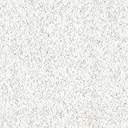 